APPLICATION FORM Obligatory annex to the application form is exposure proposal for 20th WTS:*Presentation will be presented to the Program Committee which decides on participation at the 20th WTS
all of the artists proposed by the Exhibitor at the 20th WTS reproductions of the objects proposed by the Exhibitor at the 20th  WTSstyle of the objects proposed by the Exhibitor at the 20th WTS /concerns former artdescription of the proposed exhibition on the 20th WTSthe most important events/exhibitions organized by the Exhibitorother information indicating a high level of the presented worksWe order exhibition space as follows:[Please mark "X" at the appropriate row in the table  in accordance with the proposed exposure] *The prices do not include Taxes.                                                                       ** Information about available spaces on the web site www.warszwskietargisztuki.pl *** Premium stand doesn’t have walls, exhibitors should order as many walls as necessaryBasic Stand equipment:basic description on the website of the fair20 invitations to the 20th WTS, an invitation to a VIP previewbuildings, electric socket, lighting (1 lamp for 1.5 m wall)Exhibitor’s stamp                                                                                                                                             Signature of person authorised to company’s representation…..........................................................Place and date of signing ….....................…..................................................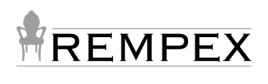 Rempex Sp z o. o.: ul. Barcicka 38, 01-839 Warszawa
Dom Aukcyjny Rempex: ul. Karowa 31, 00-324 Warszawa, tel. +48 22 826 44 08Warszawskie Targi Sztuki: ul. Karowa 31, 00-324  Warszawa, tel. +48 669 111 109REMPEX Sp. z o. o.ul. Barcicka 38, 01-839 Warszawa, Poland mobile. +48/ (22) 826 64 82Bank account: PKO BP X O/ WarszawaAccount number: 07 1020 1013 0000 0102 0205 0789PKO BP; SWIFT: BPKOPLPWWarsaw District Court XIII, 13th Division of National Court Register KRSRegister number: 0000020892Share capital: 61 000,00 PLN20. Warszawskie Targi Sztuki/ 20th Warsaw Art FairWarszawa 25-27 november 2022EXPO XXI, ul. Ignacego Prądzyńskiego 12/14 www.warszawskietargisztuki.plinfo@warszawskietargisztuki.pltel.: +48 669 111 109Application deadline:                                                   June 2023Exhibitor's Name (for publications, internet, frieze):......................................................................................................................City/Country: …............................................................................................................................................................................PayerExhibitor’s company (full name):……………………………………………………………………..Street, no: ....................................................Postal code:.................................................................................................City:..............................................................District:........................................................................................................................Country:..................................................Phone /Fax:......................................................................................................................................................................................Tax ID: ...........................................................................................................................................................................................Company registration. no:...........................................................................................................................................................Date and place:....................................................................................................................................................Owner or manager of company (name, position):........................................................................................................................................................................................................ContactAddress for organizational issues (if different):............................................................................................................................................................................................................................................................................................................................E-mail:............................................................................ Website:..................................................................................................Contact person (phone, e-mail)::........................................................................................................................................................................................................Information about exhibitor: (mark where applicable)□ former art                                     □ contemporary art                                        □ manufacturer□ trader                                            □ publishing house                                       □ others..............................................................................I hereby declare my consent to receive marketinginformation from Rempex Sp. z o.o. on a/m e-mail adress (according to Act on Electronic Service Providing of 18th July 2002, published in Journalof Laws no 144 item 1204).                                                                                                                                                 □ YES                                                    □ NOSpace sizeMeters of wallsNet lease price*Former artCONTEMPORARY ARTOthers2m x 4m = 8m285 500,00 zł +VAT(2m x 1m) (only with 8m2 stand)11 500,00 zł +VAT3m x 4m = 12m2107 000,00 zł +VAT(3m x 1m) (only with 12m2 stand)11 700,00 zł +VATPremium 35m23512 000,00 +VATExtra wall (1m)1300 +VATExtra light1 lamp350 +VATPublishing house63 800,00 +VATParking1 samochód100 zł +VATParking1 samochód100 zł +VATPodpisując niniejsze Zgłoszenie Uczestnictwa akceptujemy jako obowiązujące nas:REGULAMIN DLA UCZESTNIKÓW TARGÓW, PRZEPISYTECHNICZNE I PRZECIWPOŻAROWEOświadczamy, że przejmujemy zobowiązania wobec Rempex Sp. z o. o.wynikające z niniejszego zamówienia w przypadku, gdy wskazany przeznas płatnik nie ureguluje należności za zamówioną powierzchnię.Regulamin dla uczestników targów jest dostępny na stronieinternetowej www.warszawskietargisztuki.plNa życzenie Wystawcy Regulamin zostanie wysłany drogą pocztową.By signing the present Application Form we declare to complywith the following: REGULATIONS FOR FAIR PARTICIPANTS,TECHNICAL AND FIRE SAFETY REGULATIONSWe hereby declare our responsibility towards PIF for all the liabilitiesresulting from the order in case the payer indicated should not meet thepayments for the space lease.Regulations for trade fair participants are available on the websitewww.warszawskietargisztuki.plOn Exhibitors’ request Regulations will be send by post.